A KERTVÁROSI GÖRÖGKATOLIKUS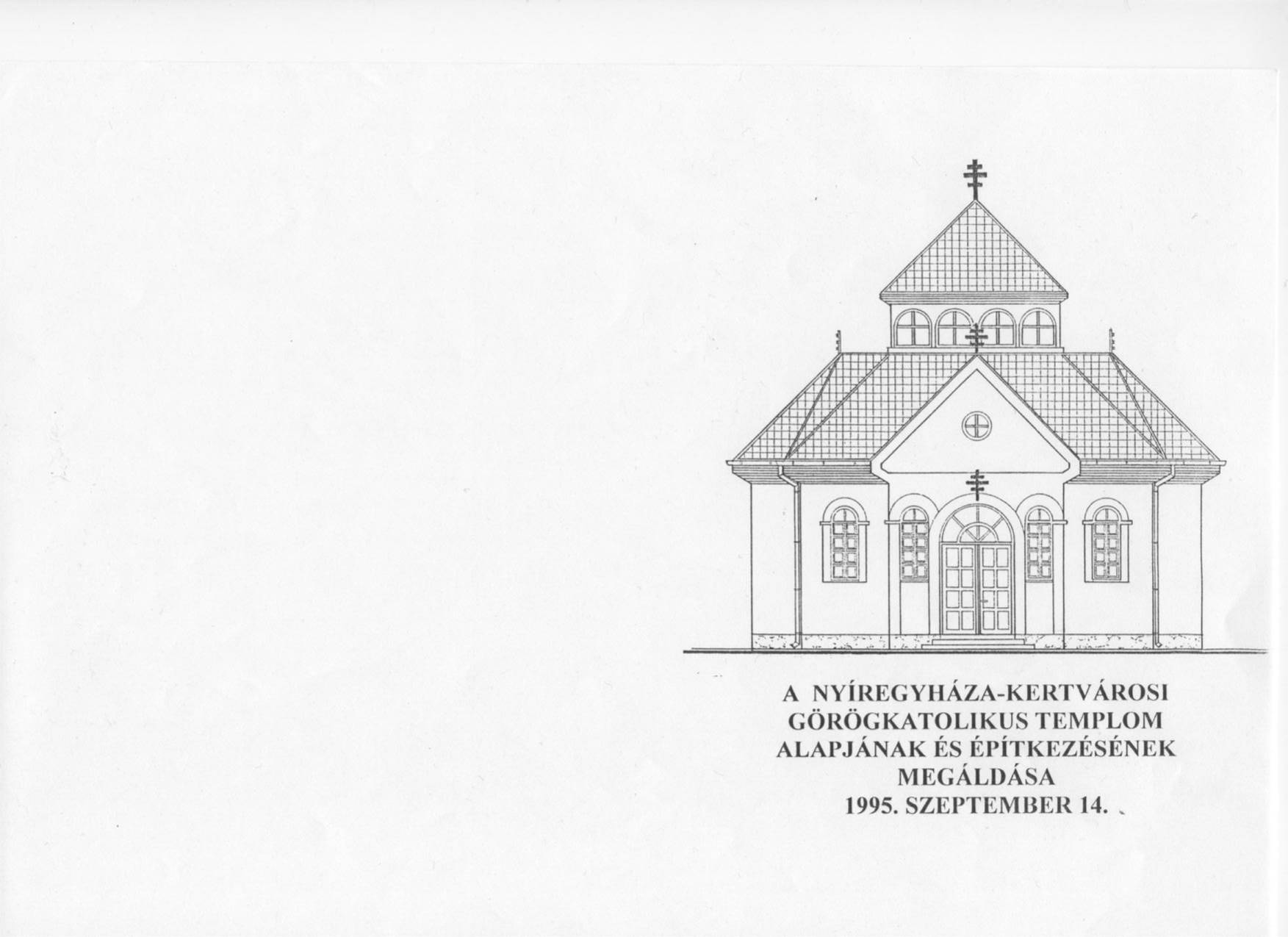        EGYHÁZKÖZSÉG ÉRTESÍTŐJELEGYEZŐ2014. SZEPTEMBER„Itt van az ősz, itt van újra…”A szeptember az őszi évszak kezdete. Bár az időjárás megajándékozhat még bennünket kellemes napokkal („még nyílnak a völgyben a kerti virágok, még zöldel a nyárfa az ablak előtt…”), már hűvösebbek az esték, ködösebbek a hajnalok – véget ért a nyár.Szeptember első napja a diákok számára a tanév kezdetét jelenti, a vakáció gyorsan elröpült ideje után újra a komoly munkát. Sikeres előmenetelt kívánunk mindnyájuknak: értelmes figyelmet, jó tanulást, gyarapodást tudásban, de a konkrét tudásanyag elsajátításán túl növekedést igazi bölcsességben is.A felnőttek, mindenekelőtt a szülők, pedagógusok, segíteni tudó nagyszülők számára is feladat a tanév. E feladatnak úgy tudunk leginkább megfelelni, ha magunk is tanulékonyak maradunk a tanító Krisztus iránt. Ő Szentlelke által megadja a megfelelő bölcsességet döntéseinkhez, hogy a legodaadóbb szeretettel, példánkkal is mindig az evangélium értékrendjének talaján állva, határozottan, olykor szigorral is merjük nevelni/növelni a ránk bízottakat.Az idősek számára az ősz – a gyümölcsérés, a betakarítás évszaka – a szívben-szóban megfogalmazódó epilógus, az életleltár ideje: a nyugodt, megállapodott érlelődés felelősségét jelző időszak. „Az életet már megjártam” alázattal teli, bölcs visszatekintése nem csupán a fájdalmas elmúlást idézi, hanem a naplemente szépségét és – a hitben élő ember számára – a reményteli beteljesedés örömteli várakozását is.Kívánom: az ősz legyen „szép énnekem”, legyen szép mindannyiunk számára; érlelje a diákokban a tanulás, a szülőkben a nevelés, az idősekben a beérkezettség alázatos tapasztalatának gyümölcseit.„Zarándulás” Szentkúttól TolcsváigEgyházközségi Zarándoklat és Kirándulás 2014.Az egyházközségi „zarándulás” évről évre örömteli élményt nyújt számunkra. Az idén úgy tűnt, olyan esemény miatt marad el, amire senki nem számított – de a jó Isten kegyelméből augusztus végén mégis valóra vált.Legfontosabb úti célunk Észak-Magyarország leglátogatottabb zarándokhelyének elérése volt. Szentkút, a Mátraverebély községtől öt kilométerre fekvő nemzeti kegyhely eredete Szent László királyhoz köthető; a legenda szerint az ő lovának patája nyomán fakadt a csodatévő forrás. A tábori oltárnál Majnek Antal ferences főpásztor celebrált szentmisét, a püspöki liturgiát követően pedig a hívekkel teli kegytemplomban mi imádkozhattuk el a paraklisz szívhez szóló szertartását.Recsken meglátogattuk a kommunizmus galádságait elénk állító munkatábort. Mélyen megérintett bennünket a hely iszonyúan kegyetlen történelmét bemutató kiállítás. A barakk előtt meghatottan, a meghurcoltak iránti tisztelettel énekeltük el a Szózatot.Következő állomáshelyünk Feldebrő egész Európában egyedülálló művészeti értéket képviselő temploma volt. A keresztény Kelet és a keresztény Nyugat templomépítészeti – és ezáltal lelkiségi – gazdagságát együtt felmutató Árpád-kori templom falai között megerősödhettünk abban, mily nagyszerű ajándék számunkra katolikusként a keleti rítus kincseit magunkénak tudni.Egerben a bazilika pompája mellett az Érseki Papnevelő Intézet épületének patinája és az ottani – a mi kertvárosi templomunknál jóval nagyobb – kápolna is lenyűgözött minket. Kellően elfáradva indultunk vacsora után a Demjéni Gyógyfürdőbe, csontjaink felfrissítésére, ami már igencsak ránk fért… Nagyszerű környezet, különleges élmény volt a késő esti fürdőzés. Ezt követően a Szent János Ház kényelmes falai között hajtottuk álomra a fejünket, hogy a másnapi élményeket fizikailag felfrissülve várjuk.Vasárnap reggel meglátogattuk a Bélkő lábánál fekvő, nyolcszáz éves ciszterci apátsági templomot Bélapátfalván. Gyönyörűséges alkotás, festői, szinte szakrális természeti környezet – csodáltuk.A Szent Liturgiát Ózd görögkatolikus templomában ünnepeltük, ahol két paptól, Orosz István és Obbágy László atyától is megszívlelendő gondolatokat hallhattunk, a szertartást követően pedig kitűnő vendéglátásban részesülhettünk. Köszönet az ózdiaknak a szeretetteljes fogadtatásért, a finomabbnál finomabb ételekért.Az ebédet követően utunk Ózd Szentsimon városrészébe vezetett. Az egyszerű falusi környezetben igazi ékszerdobozt csodálhattunk meg a Szent Simon és Júdás Tádé apostolok tiszteletére épült, bizánci stílusú freskókkal díszített, fakazettás mennyezetű kis templomban.Kirándulásunk kellemes időben, Aggtelek világörökségként számon tartott cseppkőbarlangjának megtekintésével folytatódott. A barlang hangver-senytermében – nevenincs előadók dalai helyett – „kiköveteltük” magunknak a „Hazám, hazám…” megrendítően szép áriáját.Miskolcon néhány perc erejéig a renoválás alatt álló, de már a megújult állapot felemelő szépségét sejtető püspöki templomnak örültünk.Utunk befejező állomása Tolcsva volt, borkóstolás és vacsora. Fantasztikus pincét láttunk, s olyan elbűvölően anekdotázó papot hallgattunk (Páll Miklós atyát), aki mindenkit lenyűgözött – és ez még a borkóstolás előtt volt… A különlegesen finom borok, a remek étel és a mártogatás kulináris élményt jelentett mindnyájunknak.Testileg-lelkileg feltöltődve indultunk hazafelé. Késő este volt, mire landoltunk a Legyezőn, a kertvárosi parókia előtt. Köszönet a „zarándulás” élményeiért László atyának, aki továbbra sem kíméli magát, de a híveire tekintettel kicsit lassíthatna a tempón…Köszönet mind az ötven résztvevő nevében:             Tőkés Péterné Valika*	*	*	*	*Templomunkat az utóbbi esztendőkben igazi ékszerdobozzá alakítottuk. Idén parókia-épületünkön kell elvégeznünkszigetelési és állagmegóvási feladatokat.Gondoljuk át mindnyájan felelős szemlélettelegyházközségünkhöz tartozásunk anyagi kötelezettségeit,és igyekezzünk lehetőségeinkhez mérten támogatni ezt a munkát.A történet nem a pap személyes kényelméről,lakhatási feltételeinek javításáról, hanem a közösségről,az egyházközség tulajdonának értékéről és annak megóvásáról szól.Tisztelettel kérjük és várjuk a testvérek adományait számlaszámunkon (11100702-18799303-36000001), vagy a templom előteréből elvihető csekken, illetve személyes befizetéssel az egyházközségi irodában.Adományaikat – amelyeket a jó Isten sokszorosan fizet vissza – hálásan köszönjük.BÚCSÚÜNNEPÜNKa Szent Kereszt felmagasztalásának ünnepén, szeptember 14-én lesz.Egyházközségünk „születésnapján” ünnepeljünk együtt mindnyájan, akik kertvárosi templomunk közösségének tagjaként éljük keresztény életünket, s járjuk – bármily botladozó – utunkat Krisztus Urunk nyomában.Ünnepi szónokunk Kepics Mihály atya, egyházmegyei ökonómus lesz, aki több meghívott vendég pappal együtt végzi a Szent Liturgiát.A Liturgián együtt ünneplőket ebédre is várjuk a templomkertben. Az ebéd a gyermekek számára ingyenes,a felnőttek számára jelképes összeg, 300.- Ft.Kérjük: aki megteheti, egy tálca süteménnyel gazdagítsa a közös agapét. Itt a helyed, testvérem! Hívunk! Várunk!*	*	*	*	*EGYÉB HÍREINKParókiánk szigetelési és állagmegóvási munkálatai szeptember 1-12. között zajlanak. A munkák a templom liturgikus rendjét nem érintik.Havi imaszándékaink szerint a Szent Liturgiát szeptember 3-án a lelki- és szeretetválsággal küzdő családjainkért, 4-én az áldott állapotban lévő édesanyákért, illetve a gyermekáldást kérő házaspárokért, 5-én Rózsafüzér Társulatunk elhunyt tagjaiért ajánljuk fel.Szeptember első hetében esti szertartások is lesznek, előtte gyónási lehetőséggel. A tanévkezdet erőgyűjtéséhez a jó gyónás is hozzátartozik – éljünk minél többen a lehetőséggel! Telefonos egyeztetés alapján bármilyen más időpontban is találhatunk alkalmat a szentgyónásra, lelki beszélgetésre. – Szeptember 7-én, vasárnap a Szent Liturgiában a tanévet kezdő diákokért és pedagógusokért imádkozunk, és megáldjuk őket. Kérjük tanulásunkra, munkánkra minél többen ezt a tanévkezdő áldást!Szeptember 8-án, hétfőn, az Istenszülő születésének ünnepén templomunkban teljes vasárnapi liturgikus rendet tartunk.Hagyományainknak megfelelően idén is készülünk Máriapócsra az Istenszülő Oltalma búcsújára. Az autóbuszos zarándoklat részvételi díja: 1.200.- Ft. Jelentkezés szeptember 28-ig.Már most előre jelezzük, hogy Képviselőtestületünk idei lelkigyakorlata Máriapócson lesz november 28-29-én. A testületi tagok részvétele magától értetődő, de örömmel vesszük házastársuk bekapcsolódását is. *	*	*Görögkatolikus Parókia, Nyíregyháza, Legyező u. 3. – www.kertvarosigorogok.huTel. 30/415-50-92; E-mail: obbagyl@upcmail.hu – Kiadó: Obbágy László parókus